ShotgunState                Case ID  	Respondent was... ☐ self  ☐ parent  ☐ spouse  ☐  	Interviewed by                             on m      /d      /y           start time  	Age  	Sex  ☐ M  ☐ F             County  	First positive specimen collected m      /d      /y           PHL Specimen ID  	Pathogen: ☐ Salmonella  	☐ E. coli O157       ☐ E. coli                  ☐  	IMPORTANT TIPS FOR THE INTERVIEWER:1) SUBQUESTIONS: When asking a question with "subquesions" below, you are not required to list all of the options for the case unless the question explicitly prompts you to do so (e.g., "if yes" or "read all"). You should always offer a few examples if the case is unsure of what you are asking.2) MARKING  RESPONSES: Try to capture as many exposures as possible  by checking  an available box on the questionnaire.   If the case gives a response that is not listed as a subquestion, use the space available to the right of the question to write in the response. This information could still be important for the investigation.3) ELIGIBILITY:  If a case answers "YES" to any of the eligibility questions below, STOP, drop (your pencil) and reconsider--it may not be worth interviewing this case!Symptom OnsetINSTRUCTIONS1) Get precise answers for onset date and time - they are crucial for calculating incubation times. Don't let them get away with vague stuff like"morning" or "some time after midnight." Prompt as needed, and keep probing until you get an exact time (midnight is defined as the end of the day).2) Ask about exposures 1 to 7 days before onset of first vomiting or diarrhea (you can use the day-of-the-week guide below to assist you)For example, if the case first had diarrhea at 2pm on 10/31, ask about exposures  between 10/24 and 2pm on 10/30.Onset of first symptoms               m      /d      /y 	Onset of first vomiting or diarrhea  m      /d      /y 	Time of first onset        am     ☐ noon           pm   ☐ midnightTime of first V or D       am     ☐ noon           pm   ☐ midnightAsk about exposures between these dates:    M  T  W  T  F  S  S  m      /d      /y             through  M  T  W  T  F  S  S  m      /d      /y 	EligibilityInterviewer only, do not ask caseIndicate source(s) of positive lab tests2156 ☐ stool                                     2157 ☐ urine                                     2158 ☐ blood2159 ☐ CSF                                      2160 ☐ other  	2 is acceptable.)Ask the following eligibility questions to the case63 Y☐  ?☐  N☐  Do you have any chronic condition involving diarrhea or vomiting?§†  58 Y☐  ?☐  N☐  Was anyone in your household sick with diarrhea or vomiting in the week before you got sick?§†  59 Y☐  ?☐  N☐  Were you in contact with anyone outside your household who had vomiting or diarrhea in the week before you got sick?§†  46 Y☐  ?☐  N☐Any travel outside the United States in the 7 days before onset?1948 ☐ Mexico                                   1949 ☐ Canada                                  1011 ☐ other  	If there were any "YES" answers to the eligibility questions above, STOP!!, under most circumstances, this person should not  be interviewed!Personal§†§†§=Salmonella risk question †= E. coli risk questionQ 90 11/4/2014 1:09:07 PM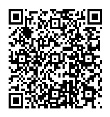 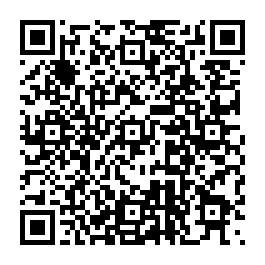 page 1 of 16               get current               questionnaireRestaurantsNow I'd like to ask you some questions specifically about restaurants.§† 109 Y☐  ?☐  N☐183 ☐ Taco Bell                                 185 ☐ Wendy's                                 2084 ☐ other  	§† 110 Y☐  ?☐  N☐  How about anything from a sit-down restaurant?If no, probe to make sure, but then skip to next section.	§†2118                      List all sit-down restaurants patronized during exposure window and not already itemized above.Now I'll go through some different restaurant categories.  Try to remember if you dined at any of these types of restaurants (please include the restaurants you already mentioned, as well as any you may have left out in the previous question)Foods Eaten OutNow I'd like to ask you specifically about some ready-to-eat foods that you might have gotten from a restaurant, deli, or a vendor—really anything that wasn't prepared at home. (This would include take-out food eaten at home.)§†1986 Y☐  ?☐  N☐  hamburger587 ☐ fast food burger                       588 ☐ sit-down restaurant burger§†1987 Y☐  ?☐  N☐  other ground beef (e.g., taco, burrito)1988 ☐ fast food setting                     1989 ☐ sit-down restaurant1992 Y☐  ?☐  N☐  steak (beef)589 Y☐  ?☐  N☐  any other beef (e.g., prime rib, carne asada, ribs, stir fry)812 Y☐  ?☐  N☐  pork813 Y☐  ?☐  N☐  turkey§  814 Y☐  ?☐  N☐  chicken1990 ☐ chicken from fast food setting    1991 ☐ sit-down restaurant                 2130 ☐ deli or other source597 Y☐  ?☐  N☐  pizza from a pizzeria599 Y☐  ?☐  N☐  burrito or wrap762 Y☐  ?☐  N☐  sushi, sashimi, or ceviche590 Y☐  ?☐  N☐  deli-type sandwich or sub§† 591 Y☐  ?☐  N☐  sandwich that might have had sprouts on itSources of Food at HomeLet me ask you some questions about where you got the food that you ate at home. Did you get anything from....Sometimes we need to collect specific information about brands and purchase dates. Should that become necessary, I'd like to ask what kinds of records you might have. By the way, you should hang onto any receipts or other records you might have for this time period—just in case.1224                     How do you usually pay for your food purchases? (Check all that apply)1414 Y☐  ?☐  N☐  If necessary—say, because of an outbreak investigation—would you be willing to let us ask the store(s) to provide us with your shopping records?Meat and Poultry at HomeI'd like to ask you some questions about meat and poultry that was prepared or eaten at home. Right now I'm asking specifically about meat and poultry that was uncooked at the store and when you started to prepare it at home. Did you eat any....§  204 Y☐  ?☐  N☐  ground chicken1972 ☐ bulk (on tray or in package)       1974 ☐ sausage or patties                   1973 ☐ chub (plastic tube)§  213 Y☐  ?☐  N☐  any other chicken (If yes, how was it packaged at the store?)214 ☐ whole, frozen                           215 ☐ parts, frozen1044 ☐ whole, fresh                            205 ☐ parts, fresh§  208 Y☐  ?☐  N☐  ground turkey1975 ☐ bulk ground turkey                  1977 ☐ sausage or patties                   1976 ☐ ground turkey in chub (plastic tube)§ 1198 Y☐  ?☐  N☐  any other turkey (If yes, how was it packaged at the store?)719 ☐ whole, frozen                           720 ☐ parts, frozen1048 ☐ whole, fresh                           1046 ☐ parts, fresh§† 220 Y☐  ?☐  N☐  ground beef (If yes, how was it packaged at the store?)219 ☐ fresh (bulk) ground beef             218 ☐ pre-formed patties (fresh or frozen)        963 ☐ chub (plastic tube)Other Meat and PoultryNow a few questions about some less common meat and poultry products. For these I just need a "yes" or "no" if you remember eating or tasting them anywhere—at home, at a restaurant, or anywhere else.1219 ☐ goose1400 ☐ other liver228 Y☐  ?☐  N☐  any other organ meats (e.g., kidneys, brains, heart, sweetbreads)any other meat  	EggsNow I have a few questions about eggs. Did you eat....321 Y☐  ?☐  N☐  any whole eggs at home (If yes, ask the following questions)Where did you get them?1441 ☐ store-bought                          811 ☐ "homegrown"                        2088 ☐ farmers' market, roadside standWhat color?1440 ☐ (plain) white eggs                      327 ☐ brown eggs                            2236 ☐ other colored eggsWere they...329 ☐ organic eggs                            328 ☐ free range eggsDairyNow let me ask you about milk, cheese, and other dairy products.270 Y☐  ?☐  N☐  pasteurized (regular) milk (If yes, ask the following questions)What kind of container?953 ☐ plastic carton                           954 ☐ paper carton                           2237 ☐ glass bottleWhat type?any other processed meat products  	SeafoodLet me ask you some questions about seafood. Did you eat any....1494 Y☐  ?☐  N☐  fresh fish (If yes, ask the following questions) Where did you get it?453 ☐ clams                                     948 ☐ scallops                                 1167 ☐ lobster947 ☐ mussels                                1055 ☐ crayfish, crawdads, mudbugs      949 ☐ cockles456 Y☐  ?☐  N☐  squid, octopus, calamari460 Y☐  ?☐  N☐  imitation crab (surimi) or similar productany other seafood  	Fresh VegetablesLet me ask you about some vegetables. I'm asking about vegetables that were bought or cooked fresh, not canned or frozen.2370 ☐ homemade1999 ☐ other (e.g., restaurant, fast food)§† 371 Y☐  ?☐  N☐  any stir-fry, pad thai, salad, or other dish that might have included bean sprouts372 Y☐  ?☐  N☐  alfalfa sprouts§† 374 Y☐  ?☐  N☐  other kinds of sprouts1232 ☐ clover                                   1233 ☐ broccoli                                   373 ☐ spicy radish (daikon)1103 ☐ plain white                              1471 ☐ plain brown                              1110 ☐ other  	How were they packaged?2276 ☐ bulk                                     2277 ☐ prepackaged1451 Y☐  ?☐  N☐  tomatoes from farmers' market, roadside stand, farm355 Y☐  ?☐  N☐  grocery store-bought fresh tomatoes357 ☐ cherry                                    358 ☐ grape                                     356 ☐ Roma (plum)What type?379 ☐ romaine                                 378 ☐ iceberg                                   381 ☐ mesclun, spring mix1993 Y☐  ?☐  N☐  spinach384 ☐ in a sealed bag/container          385 ☐ “loose” or bundledany other vegetables not already mentioned  	Salad itemsLet me ask you some questions about salads of all kinds, including lettuce and leafy green salads. At home or away from home, do you remember eating any....ke sure, but then skip to next section.377 ☐ in a sealed bag/container          838 ☐ head                                     2366 ☐ bulkWhat type?379 ☐ romaine                                 378 ☐ iceberg                                   381 ☐ mesclun, spring mix982 ☐ butterhead, Boston, bibb            983 ☐ red leaf                                    984 ☐ green leaf1995 ☐ shredded2368 Y☐  ?☐  N☐  bagged "salad kit"1993 Y☐  ?☐  N☐  spinach385 ☐ “loose” or bundled                    384 ☐ in a sealed bag/container         1463 ☐ spinach salad1467 Y☐  ?☐  N☐   any other salad greens1461 ☐ chard                                     981 ☐ radicchio                               1464 ☐ arugula (rocket)1465 ☐ endive                                  1466 ☐ watercress1064 Y☐  ?☐  N☐  meat or seafood on salad2266 ☐ chicken                                 1066 ☐ steak                                    1069 ☐ turkey234 ☐ ham                                       911 ☐ cold cuts                                  908 ☐ anchovies2378 ☐ salmon                                  2377 ☐ tuna                                       1281 ☐ other 	2265 Y☐  ?☐  N☐  any fresh vegetables on your salad1458 ☐ carrots                                   333 ☐ cucumbers                              336 ☐ bell peppers1998 ☐ tomatoes                              2143 ☐ peas                                       401 ☐ avocado396 ☐ fresh mushrooms                       332 ☐ celery                                     2267 ☐ other 	951 Y☐  ?☐  N☐  any cheese on your salad315 ☐ feta                                        299 ☐ bleu (blue)                               300 ☐ goat cheese314 ☐ Parmesan                               313 ☐ Swiss                                      290 ☐ packaged pre-shredded cheese986 Y☐  ?☐  N☐  any nuts or seeds on your salad509 ☐ almonds                                 518 ☐ sunflower seeds                      1241 ☐ pumpkin seeds511 ☐ walnuts                                  514 ☐ hazelnuts (filberts)                    516 ☐ other pre-chopped or sliced nuts1074 Y☐  ?☐  N☐  any fruit on your salad404 ☐ apples                                    405 ☐ pears                                      419 ☐ cranberries415 ☐ strawberries                           416 ☐ raspberries                              417 ☐ blueberries422 ☐ grapes                                   768 ☐ clementines, mandarin oranges or satsumas987 Y☐  ?☐  N☐  any other toppings on your salad893 ☐ bacon bits                               879 ☐ croutons                                 906 ☐ hard boiled eggs902 ☐ pepperoncini                           2141 ☐ sprouts                                   1283 ☐ other  	885 Y☐  ?☐  N☐  salad dressing2138 ☐ homemade                           2139 ☐ store-bought bottle                  1229 ☐ restaurant2140 ☐ powdered mix                          1284 ☐ other  	FruitOK, now let me ask you about fresh fruits and berries. I'll ask you about dried and frozen fruit later.425 Y☐  ?☐  N☐  bananas404 Y☐  ?☐  N☐  apples1958 ☐ Red Delicious                        1959 ☐ Golden Delicious                     1960 ☐ Fuji1961 ☐ Braeburn                              1962 ☐ McIntosh                               1963 ☐ Jonagold1964 ☐ Gala                                     1965 ☐ Granny Smith                         2089 ☐ Honeycrisp1966 ☐ other  	405 Y☐  ?☐  N☐  pears436 Y☐   ?☐   N☐   any other “exotic” or tropical fruit (If yes, specify) 	Any other fresh fruit?  	Drinks612 Y☐  ?☐  N☐  fruit or vegetable smoothie574 ☐ homemade                             749 ☐ commercial575 Y☐  ?☐  N☐  protein or weight loss shake2114 ☐ homemade                           2115 ☐ commercial675 Y☐  ?☐  N☐  wheat grass (often added to smoothies or protein shakes)§†2371 Y☐  ?☐  N☐  homemade juice (e.g. from a juicer)2221 Y☐  ?☐  N☐  any "natural" juice blends (e.g., Odwalla, Naked)2187 Y☐  ?☐  N☐  commercial fruit or vegetable juice (If yes, ask the following questions)What kind of container?1235 ☐ juice box                               2112 ☐ single-serving bottle                 2224 ☐ multi-serving containerWhat flavor?1119 ☐ apple                                    1118 ☐ grape                                    1122 ☐ blended fruit juice606 Y☐  ?☐  N☐  orange juice607 ☐ ready-to-drink container             608 ☐ from frozen concentrate           1503 ☐ from restaurant/vendor1491 ☐ fresh-squeezed orange juice832 Y☐  ?☐  N☐  kombucha755 Y☐  ?☐  N☐  "sun" tea (iced tea made without boiling the water)Spices and HerbsNow I'd like to ask you a few questions about spices and herbs that you may use.Raw FoodsWe may have talked about some of these foods already, but I'd like to ask if you remember eating any of the following items raw or undercooked.§§§§§§§† 932 Y☐  ?☐  N☐  any dairy product made from raw milk (e.g., cheese, ice cream, yogurt)§†1489 Y☐  ?☐  N☐  any raw (unpasteurized) juice or cider1490 ☐ apple                                     1491 ☐ fresh-squeezed orange juice       1493 ☐ other  	Frozen FoodsNow let me ask you about frozen foods, that is, items that you might find in the freezer section at a grocery store. Did you eat any....other frozen foods  	MiscellanyNow I'll run through a grab-bag of foods that don't really fit into any specific category. Do you remember eating any....562 Y☐  ?☐  N☐  any dry food bought in bulk from a tub or bin where you pay by weight (If yes, specify)532 ☐ crackers                                  498 ☐ crackers with peanut butter         2064 ☐ other 	2043 Y☐  ?☐  N☐  packaged snack barsWhere did you get it?582 ☐ homemade                           1177 ☐ at a restaurant                         540 ☐ store-boughtWas it...537 ☐ fresh                                    2270 ☐ jarred559 ☐ any other foods specifically marketed for babies or popular with babiesEnvironmentalOK, that's enough about the food you ate! We're almost done. Did you have any...§† 765 Y☐  ?☐  N☐  contact with diapered children or adults§ 1158 Y☐  ?☐  N☐  attend, visit, or work at child care center§†1157 Y☐  ?☐  N☐  any work exposure to human or animal excreta§† 764 Y☐  ?☐  N☐  recreational water exposure1424 ☐ swimming pool                       1428 ☐ kiddie pool                              1429 ☐ hot tub1425 ☐ lake or pond                           1426 ☐ river                                      1427 ☐ oceanAnimalsNow I'm going to ask you some questions about contact with pets, livestock, and other animals.§† 625 Y☐  ?☐  N☐  Did you have any contact with farm animals or other livestock? (If yes, ask the following questions)Did you have contact with... (Read all)624 ☐ cows, cattle, calves                   920 ☐ goats                                      921 ☐ sheep650 ☐ horses                                    651 ☐ pigs                                        626 ☐ llamas, alpacas759 ☐ chickens, turkeys, other poultry     931 ☐ other  	Do you...1540 ☐ live on farm or ranch                1542 ☐ work on a farm or ranch§†1529 Y☐  ?☐  N☐§  619 Y☐  ?☐  N☐  any contact with dogs916                      If yes, specify brand(s) of dry dog food 	§§§§§§§§1524 ☐ frozen mice                            1525 ☐ frozen rats1527 ☐ fresh mice                             1526 ☐ fresh rats§†1543 Y☐  ?☐  N☐  hunting or contact with wild animals1544 ☐ deer                                     1545 ☐ elk                                        1546 ☐ birds (e.g., duck, pheasant)1548 ☐ rabbits                                     922 ☐ pigs or wild boar                       1549 ☐ other  	§†1547 Y☐  ?☐  N☐  butchering or processing animalsany other contact with animals not mentioned? (If yes, specify) 	Closing Details§†2066 Y☐  ?☐  N☐  Do you have any leftovers that could be collected for testing? This might include any packaging or wrappers still in the trash or recycling.2067 ☐ raw milk                                2068 ☐ ground beef                            2069 ☐ venison2070 ☐ chicken                                 2071 ☐ sprouts                                 2072 ☐ private slaughter meat2073 ☐ unpasteurized juice                 2074 ☐ queso fresco                           2075 ☐ raw milk cheese2078 ☐ other  	2076 Y☐  ?☐  N☐  If we have any specific  follow-up questions,  would it be convenient  for us to reach you by email?2077                     If yes, preferred address:1395                      interview end time         :  	51 Y☐?☐N☐Do you make a point to select organic produce when you shop?Do you make a point to select organic produce when you shop?Do you make a point to select organic produce when you shop?2234 Y☐?☐N☐Do you keep a food diary, log, or document your meals through social media (e.g., post pictures of meals on Facebook)Do you keep a food diary, log, or document your meals through social media (e.g., post pictures of meals on Facebook)Do you keep a food diary, log, or document your meals through social media (e.g., post pictures of meals on Facebook)55 Y☐?☐N☐Any food allergies or special diets for medical, weight loss, religious, or any other reason? (Check all that apply)Any food allergies or special diets for medical, weight loss, religious, or any other reason? (Check all that apply)Any food allergies or special diets for medical, weight loss, religious, or any other reason? (Check all that apply)52 ☐ vegetarian53 ☐ vegan54 ☐ weight loss843 ☐ medical diet56 ☐ milk (lactose) intolerant62 ☐ gluten free60 ☐ no nuts61 ☐ no shellfish1013 ☐ halal1014 ☐ kosher2131 ☐ no eggs1256 ☐ other  	Places to Eat OutPlaces to Eat OutPlaces to Eat OutLet's start with some general questions about eating out at restaurants, getting take-out, or anything like that. For each one, give me a"yes" or "no" if you ate at such a place. Do you recall eating anything at....Let's start with some general questions about eating out at restaurants, getting take-out, or anything like that. For each one, give me a"yes" or "no" if you ate at such a place. Do you recall eating anything at....Let's start with some general questions about eating out at restaurants, getting take-out, or anything like that. For each one, give me a"yes" or "no" if you ate at such a place. Do you recall eating anything at....Let's start with some general questions about eating out at restaurants, getting take-out, or anything like that. For each one, give me a"yes" or "no" if you ate at such a place. Do you recall eating anything at....Let's start with some general questions about eating out at restaurants, getting take-out, or anything like that. For each one, give me a"yes" or "no" if you ate at such a place. Do you recall eating anything at....Let's start with some general questions about eating out at restaurants, getting take-out, or anything like that. For each one, give me a"yes" or "no" if you ate at such a place. Do you recall eating anything at....1953 Y☐?☐N☐homes of family or friendshomes of family or friends113 Y☐?☐N☐coffee or tea shops (e.g., Starbucks)coffee or tea shops (e.g., Starbucks)116 Y☐?☐N☐gas stations, truck stops, mini-martsgas stations, truck stops, mini-marts125 Y☐?☐N☐child-care facilitychild-care facility107 Y☐?☐N☐school cafeteria food (K-12 breakfast or lunch, not including food from home)school cafeteria food (K-12 breakfast or lunch, not including food from home)§† 129 Y☐?☐N☐food brought in to school classes  (e.g., cupcakes  from home)food brought in to school classes  (e.g., cupcakes  from home)121 Y☐?☐N☐cafeteria/dining room (e.g., at colleges, worksites)cafeteria/dining room (e.g., at colleges, worksites)§† 108 Y☐?☐N☐snacks or food brought to an office or worksitesnacks or food brought to an office or worksite§† 130 Y☐?☐N☐food at a meeting or conferencefood at a meeting or conference120 Y☐?☐N☐free samples (e.g., Costco, Trader Joes, farmers' market)free samples (e.g., Costco, Trader Joes, farmers' market)2081 Y☐?☐N☐ready-to-eat food service inside grocery stores (e.g., deli items, salads, soups)ready-to-eat food service inside grocery stores (e.g., deli items, salads, soups)971 Y☐?☐N☐sandwich shop or delisandwich shop or deli1199 Y☐?☐N☐bakerybakery702 Y☐?☐N☐ice cream, yogurt, candy, and dessert shopsice cream, yogurt, candy, and dessert shops115 Y☐?☐N☐concession stands (e.g., at concert halls, sports events, stadiums, county fairs)concession stands (e.g., at concert halls, sports events, stadiums, county fairs)114 Y☐?☐N☐street vendors, food carts or trucksstreet vendors, food carts or trucks1389 Y☐?☐N☐shopping mall food courtsshopping mall food courts132 Y☐?☐N☐airportsairports133 Y☐?☐N☐food on airplanesfood on airplanes704 Y☐?☐N☐meals served on trains, buses, or boats (not personal food)meals served on trains, buses, or boats (not personal food)123 Y☐?☐N☐hotel or motelhotel or motel122 Y☐?☐N☐nursing home/assisted living/retirement center dining facilitynursing home/assisted living/retirement center dining facility§† 128 Y☐?☐N☐food at a religious gatheringfood at a religious gathering§† 127 Y☐?☐N☐catered private gatherings (e.g., weddings, events)catered private gatherings (e.g., weddings, events)2083 Y☐?☐N☐jail, prison, or other institutionjail, prison, or other institution124 Y☐?☐N☐hospital (inpatient or cafeteria)hospital (inpatient or cafeteria)§†2092 Y☐?☐N☐leftovers brought back from a restaurant, workplace, or eventleftovers brought back from a restaurant, workplace, or event592 Y☐?☐N☐sandwich or burger garnished with lettuce763 Y☐?☐N☐anything containing shredded lettuce (e.g., sandwich, taco, burrito, wraps)595 Y☐?☐N☐any kind of salad made with lettuce or greens596 Y☐?☐N☐anything containing raw tomatoes (e.g., salad, salsa, burger, sandwich)594 Y☐?☐N☐anything from a salad bar (If yes, specify salad bar location)§† 761 Y☐?☐N☐If yes, Were there sprouts on the salad bar? (Check with restaurant if case thinks not and sprouts are of interest)84 Y☐?☐N☐membership stores like Costco1691 ☐ Costco                                  1871 ☐ Sam's Club1946 ☐ Bi-Mart83 Y☐?☐N☐grocery stores and supermarkets1651 ☐ Albertsons                            1716 ☐ Food 4 Less1732 ☐ Fred Meyer1947 ☐ Grocery Outlet                       1755 ☐ Haggen1779 ☐ IGA/Thriftway1807 ☐ Market of Choice                     1826 ☐ New Seasons1845 ☐ QFC2352 ☐ Ray's Food Place                    1854 ☐ Red Apple1863 ☐ Rosauers1864 ☐ Roth's Fresh                          1869 ☐ Safeway1882 ☐ Sherm's Thunderbird1909 ☐ Target                                  1917 ☐ Trader Joes1932 ☐ Walmart1938 ☐ Whole Foods Market               1940 ☐ WinCo1945 ☐ Other stores  	86 Y☐?☐N☐ethnic markets (e.g., bodegas, Indian or Asian groceries)85 Y☐?☐N☐small markets and mini-marts91 Y☐?☐N☐farmers' markets2086 Y☐?☐N☐food co-ops87 Y☐?☐N☐health food stores1403 Y☐?☐N☐roadside stands or on-farm locations92 Y☐?☐N☐CSA (Community Supported Agriculture) produce90 Y☐?☐N☐bakery, bagel, donut, dessert, pastry shop93 Y☐?☐N☐meat or fish market97 Y☐?☐N☐private- or custom-processed  meat99 Y☐?☐N☐food banks or charity kitchens95 Y☐?☐N☐home delivery grocery services (e.g., Amazon, Schwan's)708 Y☐?☐N☐food from other households  (e.g., friends, family, etc.)89 Y☐?☐N☐delicatessens (including in-store delis)other places where you shopped for food  	Records1405 ☐ cash1408 ☐ check1404 ☐ credit card1407 ☐ SNAP/EBT/Food  stamps1406 ☐ debit card2087 ☐ WIC vouchers1406 ☐ debit card2087 ☐ WIC vouchers1412What kind(s) of records might you have for food purchases?  (Check all that apply)100 ☐ receipts                                  101 ☐ credit card statementsWhat kind(s) of records might you have for food purchases?  (Check all that apply)100 ☐ receipts                                  101 ☐ credit card statementsWhat kind(s) of records might you have for food purchases?  (Check all that apply)100 ☐ receipts                                  101 ☐ credit card statements102 ☐ check stubs103 ☐ shopper card records at store      104 ☐ membership records (e.g., Costco)103 ☐ shopper card records at store      104 ☐ membership records (e.g., Costco)103 ☐ shopper card records at store      104 ☐ membership records (e.g., Costco)105 ☐ other  	106 ☐ no records available106 ☐ no records available106 ☐ no records available2271 Y☐?☐N☐any other varieties of egg at home2235 ☐ quail2273 ☐ duck                                     2272 ☐ goose2274 ☐ ostrich2275 ☐ other 	325 Y☐?☐N☐any egg substitutes (e.g., Egg-Beaters)326 Y☐?☐N☐powdered eggs322 Y☐?☐N☐any egg dishes at restaurants or elsewhere away from homeany egg dishes at restaurants or elsewhere away from home1528 Y☐?☐N☐anything dipped in an egg batter (e.g., French toast, Monte Cristo sandwich)anything dipped in an egg batter (e.g., French toast, Monte Cristo sandwich)306 Y☐?☐N☐gourmet or "artisanal" cheese1626 ☐ eaten at a restaurant               1627 ☐ internet/mail order sourcegourmet or "artisanal" cheese1626 ☐ eaten at a restaurant               1627 ☐ internet/mail order sourcegourmet or "artisanal" cheese1626 ☐ eaten at a restaurant               1627 ☐ internet/mail order source1628 ☐ from farmer's market1629 ☐ store-bought                           1637 ☐ other source  	1629 ☐ store-bought                           1637 ☐ other source  	1629 ☐ store-bought                           1637 ☐ other source  	309 Y☐?☐N☐cheese from an ethnic market or specialty shopcheese from an ethnic market or specialty shopcheese from an ethnic market or specialty shop305 Y☐?☐N☐cheese made outside the UScheese made outside the UScheese made outside the US308 Y☐?☐N☐cheese from a club, mail-order, or internet sourcecheese from a club, mail-order, or internet sourcecheese from a club, mail-order, or internet source310 Y☐?☐N☐any other cheese (Check all that apply)any other cheese (Check all that apply)any other cheese (Check all that apply)312 ☐ cheddar312 ☐ cheddar313 ☐ Swiss941 ☐ Gouda943 ☐ Provolone943 ☐ Provolone940 ☐ Jack (e.g., pepper, Monterey)290 ☐ packaged pre-shredded cheese294 ☐ American (processed) cheese294 ☐ American (processed) cheese315 ☐ feta299 ☐ bleu (blue)296 ☐ mozzarella296 ☐ mozzarella288 ☐ string cheese717 ☐ fresh Parmesan or RomanoProcessed MeatProcessed MeatProcessed MeatNow let me ask some questions about pre-cooked and other processed meat products.Now let me ask some questions about pre-cooked and other processed meat products.Now let me ask some questions about pre-cooked and other processed meat products.Now let me ask some questions about pre-cooked and other processed meat products.Now let me ask some questions about pre-cooked and other processed meat products.Now let me ask some questions about pre-cooked and other processed meat products.Now let me ask some questions about pre-cooked and other processed meat products.240 Y☐?☐N☐baconbacon1482 Y☐?☐N☐Canadian baconCanadian bacon998 Y☐?☐N☐whole ham (e.g. spiral, country)whole ham (e.g. spiral, country)1170 Y☐?☐N☐pepperoni244 ☐ on a pizzapepperoni244 ☐ on a pizza678 ☐ pre-sliced (not on pizza)§† 747 Y☐?☐N☐any other kind of salami (not pepperoni)any other kind of salami (not pepperoni)748 Y☐?☐N☐Italian-style cured meat (e.g., prosciutto,Italian-style cured meat (e.g., prosciutto,capocollo)960 Y☐?☐N☐sliced deli meats (If yes, ask the followinsliced deli meats (If yes, ask the following questions)How was it packaged?How was it packaged?962 ☐ sliced to order962 ☐ sliced to order235 ☐ pre-packagedWhat type?What type?955 ☐ turkey955 ☐ turkey959 ☐ ham956 ☐ roast beef957 ☐ chicken957 ☐ chicken1472 ☐ pastrami§†1474 Y☐?☐N☐jerky or dried meat246 ☐ store-boughtjerky or dried meat246 ☐ store-bought245 ☐ homemade1475 ☐ beef jerky1475 ☐ beef jerky1476 ☐ turkey jerky1477 ☐ venison jerky1205 Y☐?☐N☐bologna2257 ☐ porkbologna2257 ☐ pork2258 ☐ beef2259 ☐ chicken2260 ☐ turkey2260 ☐ turkey238 Y☐?☐N☐hot dogs1286 ☐ beefhot dogs1286 ☐ beef1287 ☐ chicken1289 ☐ pork1288 ☐ turkey1288 ☐ turkey1291 ☐ vegetarian237 Y☐?☐N☐corn dogscorn dogs251 Y☐?☐N☐breakfast sausage (If yes, ask thefollowing questions)following questions)How was it packaged?242 ☐ links1473 ☐ patties1473 ☐ patties241 ☐ bulkWhat type?2263 ☐ pork2261 ☐ turkey2261 ☐ turkey2262 ☐ chicken243 Y☐?☐N☐any other kind of sausage2135 ☐ summer sausage2125 ☐ bratwurst2125 ☐ bratwurst2126 ☐ kielbasa444 Y☐?☐N☐smoked or dried fish (e.g., lox, smoked salmon)smoked or dried fish (e.g., lox, smoked salmon)451 Y☐?☐N☐oysters (If yes, ask the following questions)oysters (If yes, ask the following questions)Where did you get them?1420 ☐ at a restaurant, bar, or stand1955 ☐ from a storeHow were they packaged?1956 ☐ frozen1418 ☐ in the shell (shellstock)             1419 ☐ shucked (e.g., shooters)450 Y☐?☐N☐crab465 Y☐?☐N☐shrimp or prawns860 Y☐?☐N☐any other shellfish334 Y☐?☐N☐broccoli335 Y☐?☐N☐cauliflower1458 Y☐?☐N☐carrots330 ☐ “mini” (peeled; usually bagged)331 ☐ full size2000 ☐ shredded or cut332 Y☐?☐N☐celery333 Y☐?☐N☐cucumbers2145 ☐ "regular"2146 ☐ mini, Persian2147 ☐ English (plastic wrapped)348 Y☐?☐N☐Brussels sprouts336 Y☐?☐N☐bell peppers337 ☐ green338 ☐ red339 ☐ yellow1090 ☐ orange341 Y☐?☐N☐fresh "hot" chili peppers340 ☐ jalapeño1453 ☐ habanero1454 ☐ serrano1455 ☐ poblano2144 ☐ unknown type1456 ☐ other  	343 Y☐?☐N☐asparagusasparagus349 Y☐?☐N☐zucchini or other "soft" squashzucchini or other "soft" squash350 Y☐?☐N☐"hard” squash (e.g., pumpkin, acorn, butternut)"hard” squash (e.g., pumpkin, acorn, butternut)364 Y☐?☐N☐green onions or scallionsgreen onions or scallions363 Y☐?☐N☐other onions (e.g., white, yellow, red, purple)other onions (e.g., white, yellow, red, purple)365 Y☐?☐N☐leeksleeks366 Y☐?☐N☐eggplanteggplant375 Y☐?☐N☐Did you handle any sprouts, even if you didn't eat them?674 Y☐?☐N☐Were fresh sprouts in your home, even if you didn't eat them?2143 Y☐?☐N☐peas2142 ☐ "regular" ("English", shelling)      823 ☐ (sugar) snap peas                      345 ☐ snow peas347 Y☐?☐N☐fresh beans396 Y☐?☐N☐fresh mushrooms (If yes, ask the following questions)What color?352 Y☐?☐N☐potatoespotatoespotatoes2003 Y☐?☐N☐any other kind of root or tuber vegetable (give examples)any other kind of root or tuber vegetable (give examples)1470 ☐ radishes1468 ☐ beets397 ☐ turnips1469 ☐ jicama2246 ☐ other 	398 Y☐?☐N☐okra354 Y☐?☐N☐homegrown tomatoes1087 ☐ heirloom359 ☐ "regular" red (e.g., beefsteak)734 ☐ sold on vine369 Y☐?☐N☐cabbage387 Y☐?☐N☐kale1459 Y☐?☐N☐collard greens1460 Y☐?☐N☐mustard greens382 Y☐?☐N☐any lettuce on sandwiches or burgers379 ☐ romaine378 ☐ iceberg381 ☐ mesclun, spring mix1994 Y☐?☐N☐lettuce (If yes, ask the following questions)How was it packaged?377 ☐ in a sealed bag/container838 ☐ head2366 ☐ bulk406 Y☐?☐N☐peachespeachespeaches407 Y☐?☐N☐nectarinesnectarines408 Y☐?☐N☐apricotsapricots409 Y☐?☐N☐plumsplums410 Y☐?☐N☐orangesoranges412 Y☐?☐N☐grapefruitgrapefruit2149 Y☐?☐N☐Cuties (clementines)Cuties (clementines)414 Y☐?☐N☐other orange citrus fruit (e.g., tangerine, mineola, tangelo)other orange citrus fruit (e.g., tangerine, mineola, tangelo)437 Y☐?☐N☐fresh lemon (including garnishes in drinks, on food, lemonade)fresh lemon (including garnishes in drinks, on food, lemonade)438 Y☐?☐N☐fresh limefresh lime912 Y☐?☐N☐any kind of fresh berries (commercial; not home-grown) (Read all)415 ☐ strawberries                           416 ☐ raspberriesany kind of fresh berries (commercial; not home-grown) (Read all)415 ☐ strawberries                           416 ☐ raspberries417 ☐ blueberries418 ☐ blackberries                            419 ☐ cranberries418 ☐ blackberries                            419 ☐ cranberries420 ☐ other  	421 Y☐?☐N☐cherriescherries422 Y☐?☐N☐grapesgrapes423 ☐ red424 ☐ green                                    1116 ☐ purple424 ☐ green                                    1116 ☐ purple427 Y☐?☐N☐cantaloupe428 Y☐?☐N☐honeydew429 Y☐?☐N☐watermelon430 Y☐?☐N☐other melon  	486 Y☐?☐N☐fruit salad432 Y☐?☐N☐kiwi433 Y☐?☐N☐pineapple434 Y☐?☐N☐mango686 Y☐?☐N☐pomegranate665 Y☐?☐N☐Did you add black or white pepper to any food you ate?1096 ☐ minced garlic2248 ☐ garlic salt664 Y☐?☐N☐Do you recall eating any fresh ground pepper? (at home or a restaurant)1096 ☐ minced garlic2248 ☐ garlic salt394 Y☐?☐N☐garlic788 ☐ garlic powder                         1097 ☐ dried flakes1096 ☐ minced garlic2248 ☐ garlic salt1094 ☐ whole garlic                           1095 ☐ peeled cloves1096 ☐ minced garlic2248 ☐ garlic salt393 Y☐?☐N☐fresh ginger (root)1096 ☐ minced garlic2248 ☐ garlic salt392 Y☐?☐N☐fresh herbs (Read all)736 ☐ basil (including pesto)                390 ☐ parsley (regular or Italian)391 ☐ cilantro (coriander)2185 Y☐?☐N☐any kind of spice blend or rub2168 ☐ taco seasoning                       2169 ☐ fajita seasoning2170 ☐ Cajun/Creole seasoning2171 ☐ Italian seasoning                    2173 ☐ seasoned pepper2174 ☐ seasoned  salt (e.g., Lawry)2175 ☐ lemon pepper                        2176 ☐ Old Bay2177 ☐ dry soup mixes (e.g., Lipton)2179 ☐ BBQ/steak rub                        2180 ☐ poultry seasoning/rub2181 ☐ adobo seasoning2182 ☐ Jamaican jerk rub                    2183 ☐ pumpkin pie spice2184 ☐ apple pie spice775 ☐ curry powder                         2178 ☐ garam masala2186 ☐ other  	1139 Y☐?☐N☐What dried or powdered spices would have been used in the foods you ate?1145 ☐ salt                                      2166 ☐ allspice772 ☐ basil1144 ☐ bay leaf                                 2165 ☐ cardamom787 ☐ cayenne or other chili powder769 ☐ cinnamon                             2163 ☐ cloves771 ☐ coriander770 ☐ cumin                                    776 ☐ dill777 ☐ ginger1614 ☐ MSG                                     2164 ☐ mustard powder778 ☐ nutmeg2162 ☐ onion powder                          773 ☐ oregano781 ☐ paprika782 ☐ dried parsley                          1178 ☐ pepper, black774 ☐ pepper, white2167 ☐ peppercorns                           786 ☐ poppy seeds1142 ☐ red pepper flakes784 ☐ rosemary                               783 ☐ sage789 ☐ tarragon809 ☐ thyme                                    785 ☐ turmeric1140 ☐ other  	561 Y☐?☐N☐Did you start using any new packages of spices or dried herbs in the 2 weeks before you got sick? (If yes, specify)Did you start using any new packages of spices or dried herbs in the 2 weeks before you got sick? (If yes, specify)560 Y☐?☐N☐Did you eat any spices that were bought in bulk (by weight) or at ethnic specialty markets? (If yes, specify)Did you eat any spices that were bought in bulk (by weight) or at ethnic specialty markets? (If yes, specify)468 Y☐?☐N☐pot piespot piespot pies467 Y☐?☐N☐single-serve frozen entrée or TV dinner2192 ☐ Banquet2197 ☐ Great Value (Walmart)2194 ☐ Healthy Choice2220 ☐ Jenny Craig2193 ☐ Lean Cuisine2191 ☐ Marie Callender2195 ☐ Smart Ones2190 ☐ Stouffer's2196 ☐ Swanson2198 ☐ Weight Watchers2199 ☐ other  	2249 Y☐?☐N☐family-style frozen meals469 Y☐?☐N☐frozen skillet meal (e.g., stir fry mix)480 Y☐?☐N☐pizza481 Y☐?☐N☐Mexican-style  items (e.g., burritos, taquitos)Mexican-style  items (e.g., burritos, taquitos)475 Y☐?☐N☐vegetarian stuff (e.g., Gardenburgers,  Morningstar, Quorn)vegetarian stuff (e.g., Gardenburgers,  Morningstar, Quorn)472 Y☐?☐N☐snack foods (e.g., mozzarella sticks, jalapeno poppers, potato skins)snack foods (e.g., mozzarella sticks, jalapeno poppers, potato skins)477 Y☐?☐N☐breaded chicken products (e.g., strips, nuggets, fingers, tenders)breaded chicken products (e.g., strips, nuggets, fingers, tenders)479 Y☐?☐N☐cook-and-serve poultry products (e.g., chicken Kiev, chicken cordon bleu)cook-and-serve poultry products (e.g., chicken Kiev, chicken cordon bleu)757 Y☐?☐N☐fishfish476 Y☐?☐N☐fish products (e.g., filets, fish sticks, nuggets)fish products (e.g., filets, fish sticks, nuggets)482 Y☐?☐N☐shrimpshrimp758 Y☐?☐N☐other seafood  	other seafood  	473 Y☐?☐N☐berries, fruit, anti-oxident blends2213 ☐ mixed berry                           2217 ☐ mixed fruitberries, fruit, anti-oxident blends2213 ☐ mixed berry                           2217 ☐ mixed fruit2210 ☐ strawberries2211 ☐ raspberries                           2212 ☐ blueberries2211 ☐ raspberries                           2212 ☐ blueberries914 ☐ pomegranate2214 ☐ peaches                                2215 ☐ blackberries2214 ☐ peaches                                2215 ☐ blackberries2216 ☐ mango751 Y☐?☐N☐mashed fruit pulpmashed fruit pulp470 Y☐?☐N☐vegetables in a boxvegetables in a box471 Y☐?☐N☐vegetables in a bagvegetables in a bag485 Y☐?☐N☐popsicles  or frozen fruit juice barspopsicles  or frozen fruit juice bars695 Y☐?☐N☐any frozen dessert from a store (except ice cream)any frozen dessert from a store (except ice cream)989 Y☐?☐N☐any deli or store-bought salad488 ☐ potato salad490 ☐ coleslaw487 ☐ pasta salad489 ☐ egg salad457 ☐ seafood salad1073 ☐ other  	528 Y☐?☐N☐applesauce853 Y☐?☐N☐fruit snacks or fruit leather524 Y☐?☐N☐raisins525 Y☐?☐N☐dried fruit (store-bought)2004 ☐ apples2005 ☐ mangos2007 ☐ plums (prunes)2009 ☐ apricots2090 ☐ cherries2091 ☐ cranberries1245 Y☐?☐N☐ready to bake items (e.g., Crescent Rolls, Nestlé cookie dough)ready to bake items (e.g., Crescent Rolls, Nestlé cookie dough)1244 Y☐?☐N☐cake or cornbread mixcake or cornbread mix566 Y☐?☐N☐trail mix, gorp or similar producttrail mix, gorp or similar product515 Y☐?☐N☐nuts (Read all)505 ☐ peanuts                                  509 ☐ almondsnuts (Read all)505 ☐ peanuts                                  509 ☐ almonds514 ☐ hazelnuts (filberts)511 ☐ walnuts                                  512 ☐ cashews511 ☐ walnuts                                  512 ☐ cashews513 ☐ pistachios1123 ☐ mixed nuts1123 ☐ mixed nuts518 Y☐?☐N☐sunflower seedssunflower seeds1241 Y☐?☐N☐pumpkin seedspumpkin seeds1125 Y☐?☐N☐chia seeds (or touching a Chia Pet™)chia seeds (or touching a Chia Pet™)507 Y☐?☐N☐freshly ground peanut butter (ground in store)freshly ground peanut butter (ground in store)497 Y☐?☐N☐peanut butter (from jar or similar container)2024 ☐ Skippy                                  2025 ☐ Jifpeanut butter (from jar or similar container)2024 ☐ Skippy                                  2025 ☐ Jif2026 ☐ Peter Pan2027 ☐ Smuckers                             2028 ☐ Adams2027 ☐ Smuckers                             2028 ☐ Adams2029 ☐ Reese's2030 ☐ Great Value (Walmart)            2031 ☐ Kirkland (Costco)2030 ☐ Great Value (Walmart)            2031 ☐ Kirkland (Costco)2040 ☐ store brand517 Y☐?☐N☐other ground nut butters, paste, or spreadother ground nut butters, paste, or spread2034 ☐ almond butter679 ☐ Nutella2035 ☐ other  	564 Y☐?☐N☐cold breakfast cereals in boxes2054 ☐ Cheerios2055 ☐ Frosted Flakes2056 ☐ Honey Bunches of Oats2062 ☐ Raisin Bran2060 ☐ Lucky Charms2063 ☐ other  	565 Y☐?☐N☐any cold breakfast cereals sold in bags584 Y☐?☐N☐hot breakfast cereals567 Y☐?☐N☐granola2042 Y☐?☐N☐sweet snack foods1133 ☐ cookies533 ☐ graham crackers                     1136 ☐ cakes (e.g., Twinkies, Yodels)533 ☐ graham crackers                     1136 ☐ cakes (e.g., Twinkies, Yodels)2044 ☐ pastries, Pop-Tarts2065 ☐ other 	2065 ☐ other 	2041 Y☐?☐N☐salty snack foods1131 ☐ tortilla chips1130 ☐ potato chips                             530 ☐ pretzels1130 ☐ potato chips                             530 ☐ pretzels542 Y☐?☐N☐store-bought sauce, marinade, or dip (e.g., teriyaki sauce, curry sauces)1124 Y☐?☐N☐powdered mixes for sauces, gravy, or soup740 Y☐?☐N☐tahini or other sesame products576 Y☐?☐N☐any powdered dietary supplement (e.g., protein, whey, flax, soy)544 Y☐?☐N☐taco shells545 Y☐?☐N☐tortillas546 Y☐?☐N☐tamales2227 Y☐?☐N☐Did anyone in the household do any baking? (e.g., bread, cakes, cornbread, pie)580 Y☐?☐N☐If yes, was raw flour or any flour mix used833 Y☐?☐N☐any packaged meals in boxes (e.g., Hamburger helper, Kraft Mac & Cheese)527 Y☐?☐N☐any pre-made pudding or custard (not a mix)572 Y☐?☐N☐soybeans (edamame)550 Y☐?☐N☐any other ethnic specialty foods135 Y☐?☐N☐any food brought into the US through private channels (e.g., hand-carried by family or friends)2080 Y☐?☐N☐any food for babies (Read all)556 ☐ liquid baby formula                   557 ☐ powdered baby formula              558 ☐ store-bought puréed baby food